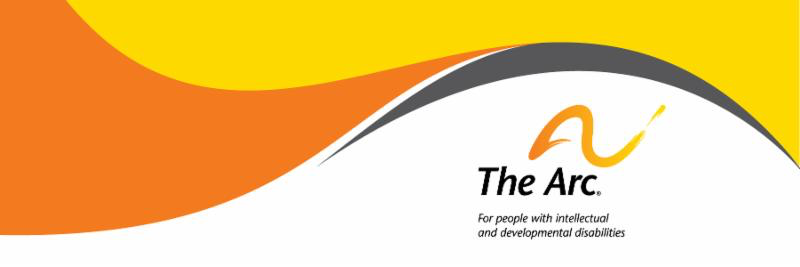 Project CoordinatorJob DescriptionThe Arc of California promotes and protects the human rights of people with intellectual and developmental disabilities and actively supports their full inclusion and participation in the community throughout their lifetimes.  We are hiring a Project Coordinator to support Spanish speaking individuals with disabilities and their families to better access trainings and services. ObjectivesThe Project Coordinator’s objectives are:Manage projects, as assigned, so that they successfully meet desired outcomes and are accomplished efficiently and within timeline.  Employ effective outreach strategies to educate and partner with the broad I/DD community, including key stakeholders, to advance the mission of The Arc CA.Strengthen relationships with stakeholders, advocacy partners, community influencers, and state policy makers by ensuring that The Arc CA’s communications, messaging, and methods embody our reputation for leadership and collaborative advocacy.Work with The Arc CA staff as a valuable team member and facilitate a positive working environment.Scope of WorkWorking in concert with the The Arc CA’s Director of Programs and Outreach, the Project Coordinator will: Develop an understanding of the assigned project/s and quickly initiate activities to accomplish deliverables.Identify needs and opportunities for outreach and develop methods for effective outreach to the I/DD community.  Engage with project funders, sub-contractors, and partners to ensure success of projects.Meet all deliverables of projects.Identify potential strategic alliances with statewide coalitions and develop them to amplify our efforts and increase our chances of success.Other duties as assigned.RequirementsBilingual in Spanish and English.Ability to travel to and around Fresno and Stockton regions.Location: Position can be remote w/ occasional travel to office in SacramentoStatus: Part-time or full-timeStart Date: As soon as possiblePlease send cover letter and resume to Kelli@thearcca.org.